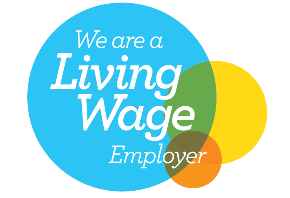 Steward Application Form 2024The person specification provides an outline of the skills you will require to be successful with your application. Use the space below to provide examples of where you have demonstrated these skills.You are required to supply the names and addresses of two people from whom references can be obtained. One must be your present or most recent employer or school/college. We will not normally accept references from relatives/friends. We reserve the right to request more than 2 references.  If you provide your referee email addresses, we will normally contact them this way.Referee 1 - Do you give us permission to contact this referee? Yes    No                              
Referee 2 - Do you give us permission to contact this referee? Yes    No                           
I declare that the information given within my application for employment is true and complete to the best of my knowledge. If any of this information given by me in this form or in support of my application is subsequently found to be untrue, I recognise that any offer of employment/work may be withdrawn, or my employment with the Enchanted Forest Community Trust terminated.Please return your completed application form by email to:hrstaffing@enchantedforest.org.ukIf you are successful in gaining an interview, you will be contacted well in advance to arrange a mutually suitable date and time. Interviews will be conducted by Zoom, and normally take no more than 30 minutes.Thank you for your application to the Enchanted Forest.Personal Details	Surname:Forename(s):Home Address:Home telephone Number:Mobile Telephone Number:Email Address:Previous Employment with The Enchanted ForestPrevious Employment with The Enchanted ForestHave you worked previously for the Enchanted Forest? Yes    No                              If yes, please provide details of the dates you worked for us and the role that you undertook:Dates worked:If yes, please provide details of the dates you worked for us and the role that you undertook:Position(s) held:Refer-a-FriendRefer-a-FriendIf applicable - who put you forward for possible employment?1: Current / Most Recent Employment 1: Current / Most Recent Employment Name of employer:Dates employed:From:                                              To:   Position held:Summary of duties:2: Previous Employment (if current or most recent was for less than 5 years)2: Previous Employment (if current or most recent was for less than 5 years)Name of employer:Dates employed:From:                                            To:Position held:Summary of duties:Other/Additional EmploymentOther/Additional EmploymentIf offered this position, would you continue to work in any other capacity? Yes    No                              If yes, please provide details of the  job role and its contracted hours per week.Criminal ConvictionsDo you have any criminal convictions considered unspent under the Rehabilitation of Offenders Act 1974?If yes, please provide details:Training AvailabilityWe will be holding training events on Saturday 28th September 2024 (during the day) and Monday 30th September or Tuesday 1st October 2024 (evening sessions in the forest). If you are successful in your application, it is a condition of your employment that you must be available to attend both the Saturday training session, and one of the two evening sessions. Please indicate below which you will be available to attend:I can attend the training session on Saturday 28th September  I can attend one of the evening training sessions on 30th September  or 1st October  (please state which)                         No, I am unable to attend these training sessions   What has motivated you to apply for this position?Suitability for the PostWhat we are looking for in our Stewards: What skills, qualities and / or experience do you have?Example response: I have [x number] of years’ experience within a customer service role which included [example(s)].Excellent communication and interpersonal skills with people of all ages.A passion for providing great Customer Service.Commitment to adhering to Health and Safety procedures.Previous Events and Stewarding Experience / Additional Information / First Aid Qualifications Please tell us about any previous event or stewarding experience that you may have, as well as any other experience you feel would be beneficial to your application:Also, please tell us about any first aid qualifications you have, including expiry dates:RefereesName:Position:Company (if applicable):Address:Contact Telephone Number:Email Address:Name:Position:Company (if applicable):Address:Contact Telephone Number:Email Address:Advertisement of VacancyPlease tell us where you heard about / saw this vacancy advertised.DeclarationSignature:Date: